   Forever Loved Animal 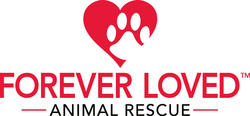                                                     Adoption AgreementDog(s) name: __________________________     Sex: M/F                   Approximate Age:_____________________________________ hereafter referred to as “the dog”, is being transferred to the adopting owner with the understanding that the adopter is taking possession of the dog(s) to treat and be responsible for as their own dog(s).The dog(s) known background and medical history have been discussed with me.  I understand that Forever Loved has made no guarantee concerning the health, condition, behavior or temperament of the dog.  The dog(s) I am adopting is a rescue animal and as such, may have been exposed to a variety of diseases.  If the dog(s) shows signs of illness at any point, I must take it to the vet for treatment at my own expense.I agree to take the dog(s) to a licensed vet within two weeks following the adoption date for a meet and greet with the vet, an exam and allow them to record the medical history for future visits and vaccinations.The dog(s) will live inside my home and will not be isolated from my family.  I will ensure my dog(s) gets adequate exercise.  I will never let my dog(s) run loose or roam unsupervised, keep my dog chained or tied up, keep it continuously in a yard, garage, patio, balcony or pen or leave my dog(s) outdoors when no one is at home.I will take the dog(s) to a licensed veterinarian when shots are due but in no event later than one year from the last visit.  I will provide all required and/or veterinary care, including rabies, yearly booster for DHLPP, yearly fecal checks for internal parasites and prompt treatment for any injury or illness. I will ensure proper licensing of the dog(s) and will attach appropriate license tags plus an ID tag to a non-choke collar to be worn at all times.  I will ensure compliance with all applicable local and state statutes.I agree to accept responsibility of ownership of the dog(s) at my own risk and I release Forever Loved and its agents from any and all liability arising out of possession and ownership of my dog(s).  Forever Loved and its agents will be held harmless of any damages or expenses (vet or other) incurred during my ownership of the dog(s).I agree that the adoption fee is Non-Refundable, and I permit Forever Loved to make inquiry about and enforce any of the above conditions and requirements at any time after adoption, which may include contacting my veterinarian.Name:_________________________________________         Date: ______________________________